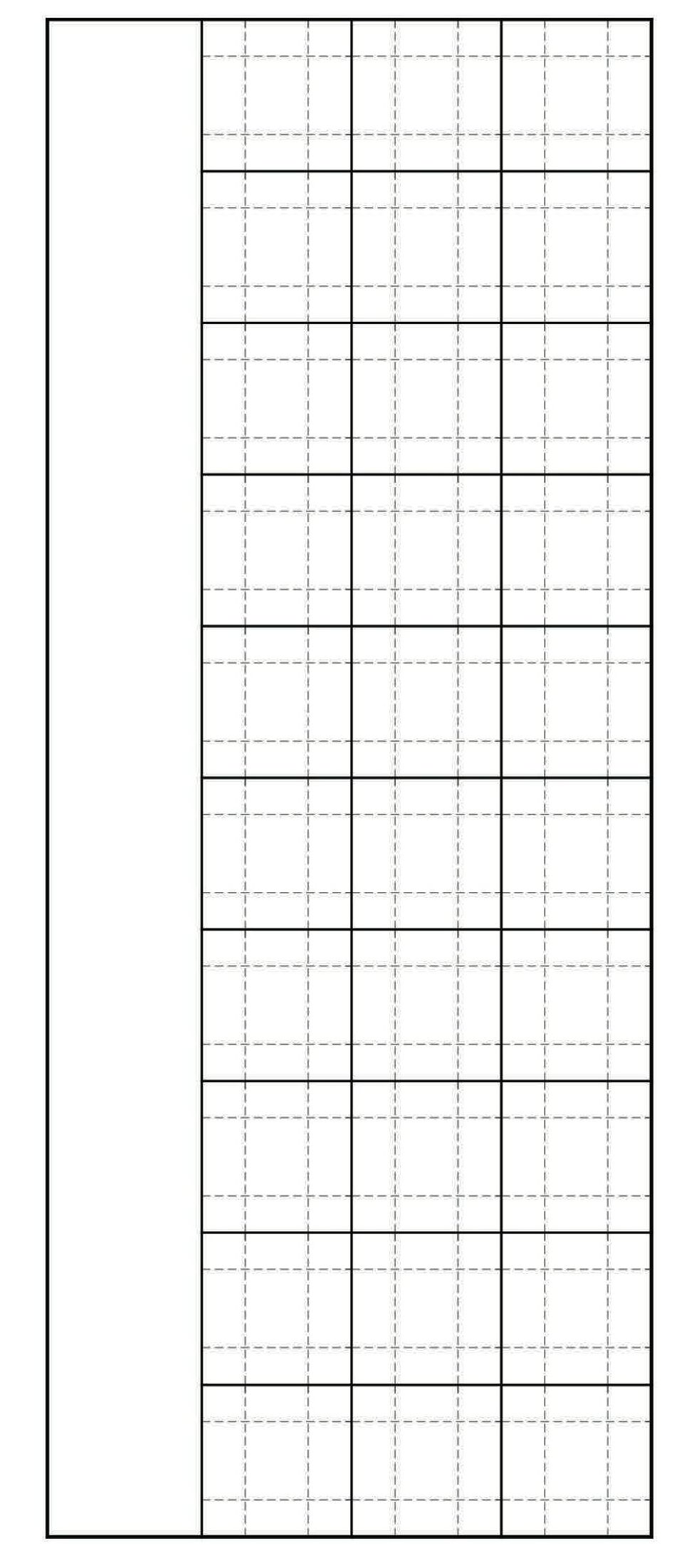 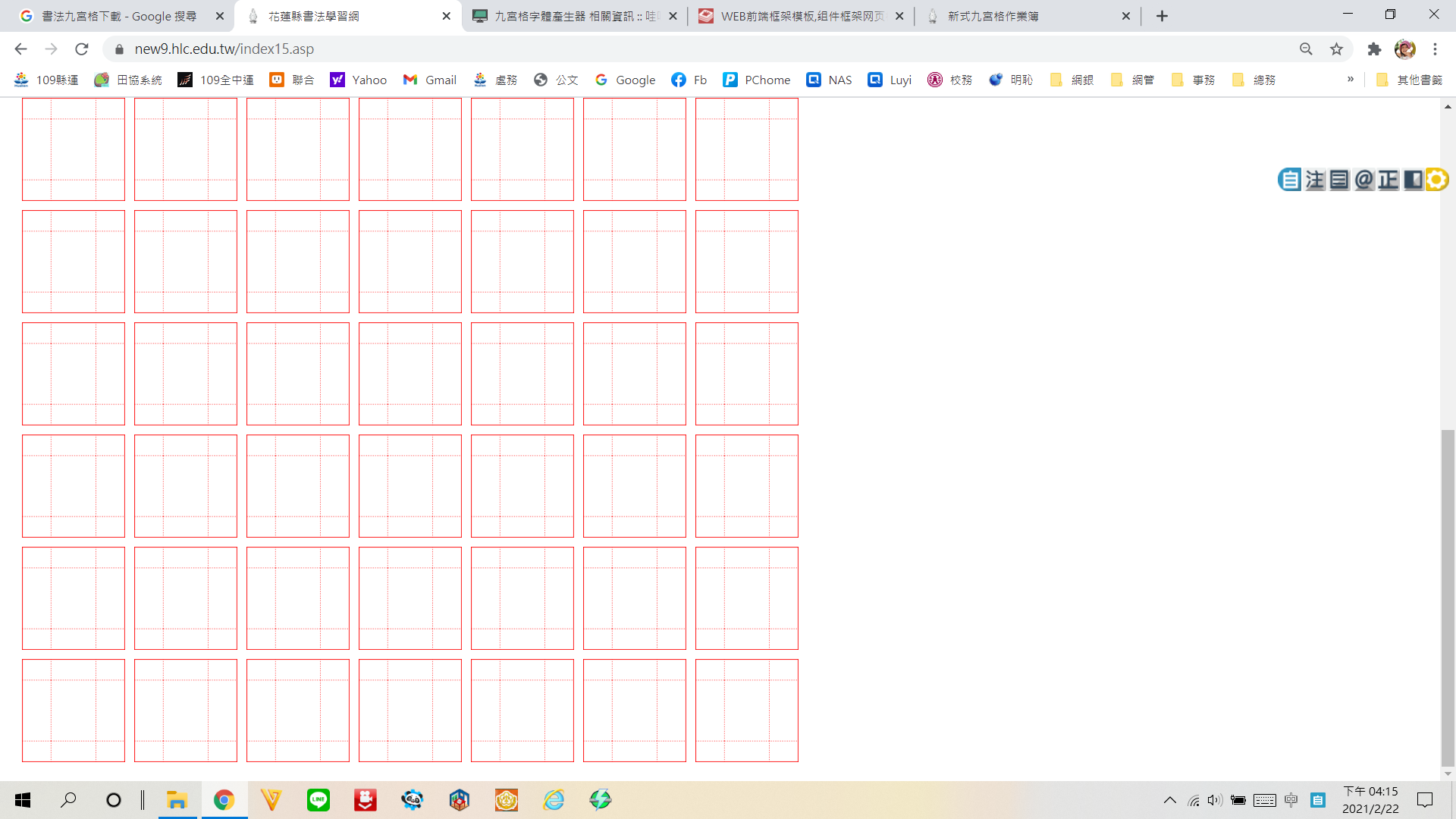 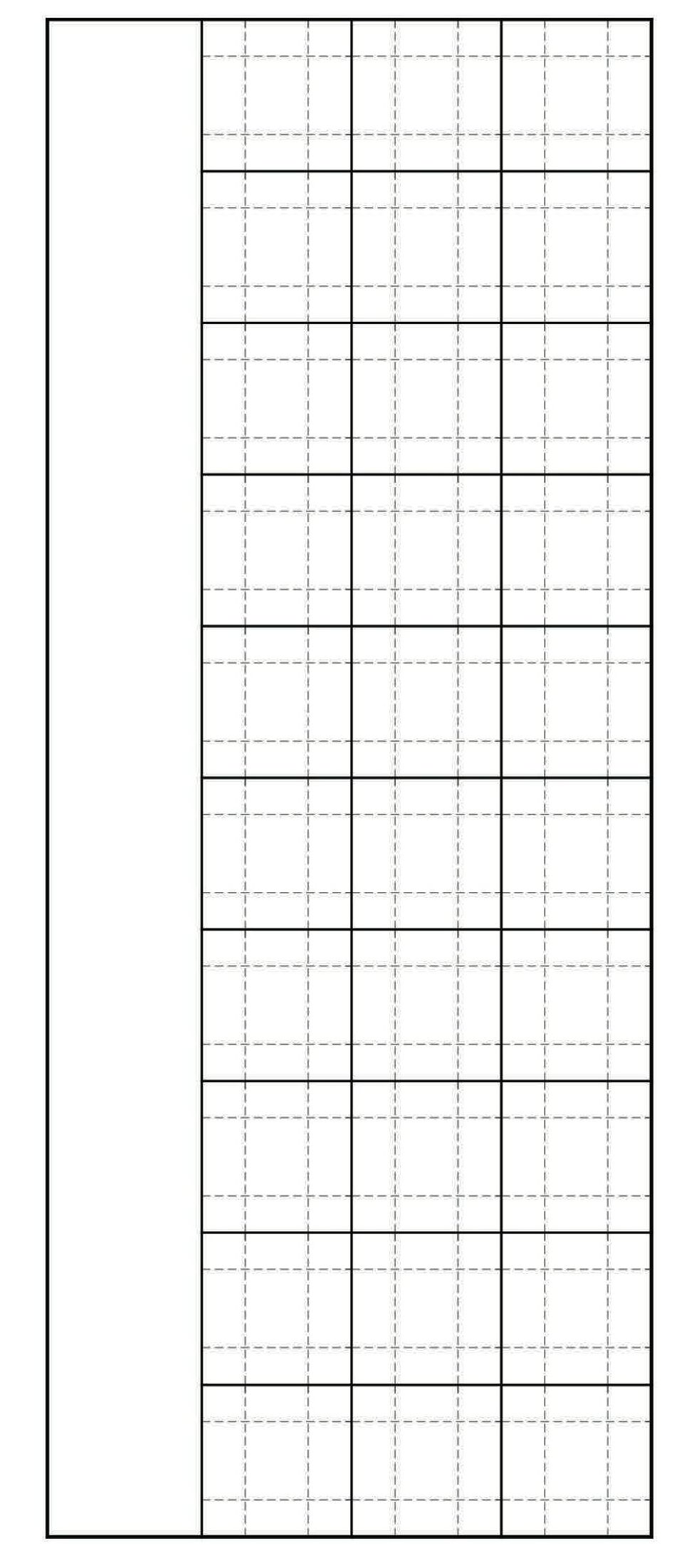 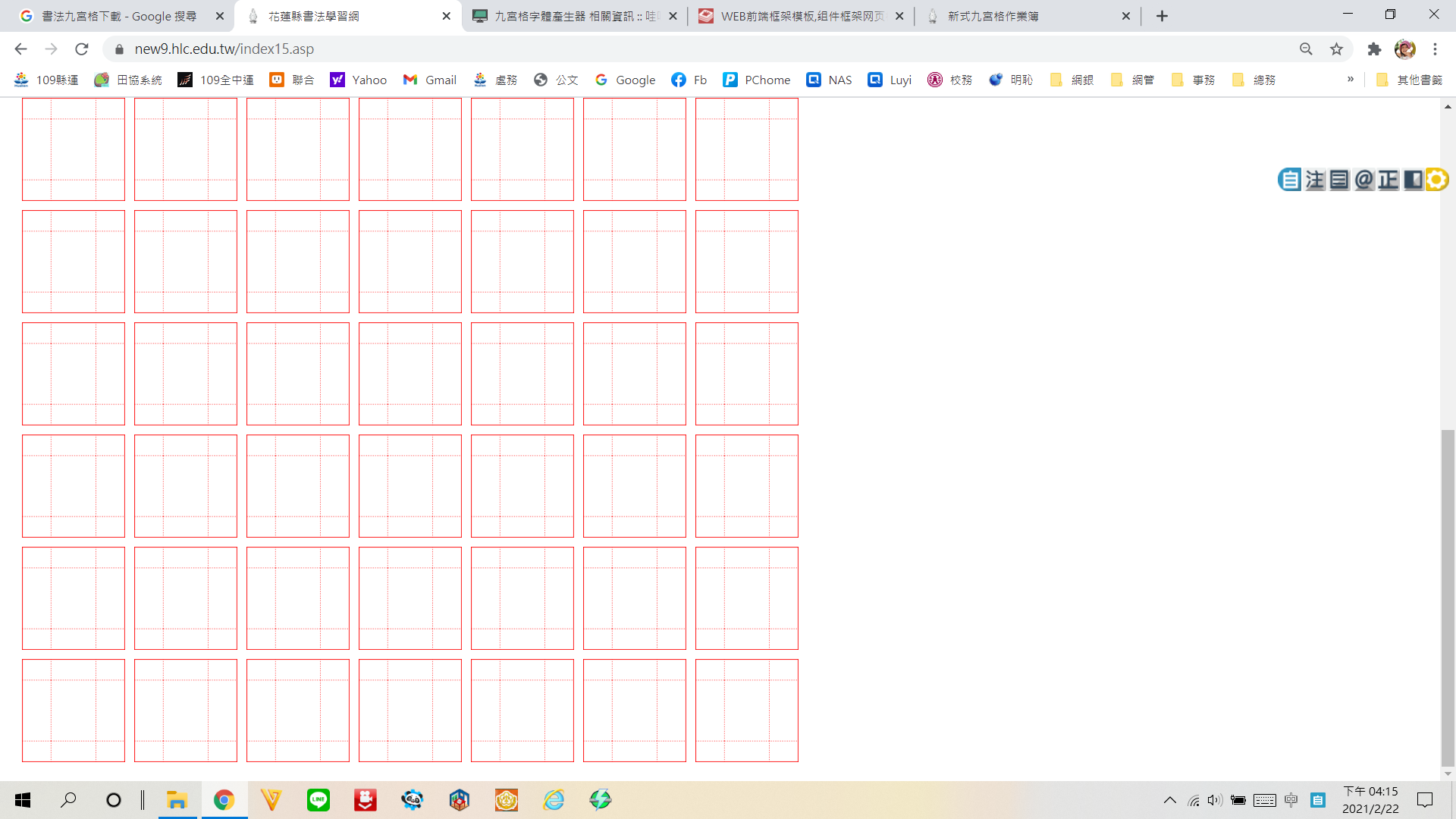 111年花蓮縣『縣長盃』合作教育硬筆書法比賽報名表   （編號：        ）111年花蓮縣『縣長盃』合作教育硬筆書法比賽報名表   （編號：        ）111年花蓮縣『縣長盃』合作教育硬筆書法比賽報名表   （編號：        ）111年花蓮縣『縣長盃』合作教育硬筆書法比賽報名表   （編號：        ）姓名學校名稱地址花蓮縣花蓮縣花蓮縣